Сценарий выступления агитбригады ПДД	На облаках, в раю. Здесь всё белое; и стол и стул, телефон, лежащее на полу облако, одежда небес. Действующие лица: Архангел и Бог. Архангел выходит с пачкой бумаг.Архангел:  Ещё несколько душ. Где  же этих – то размещать?Бог: ( при входе) Что у нас новенького? (Увидел бумаги) Опять? Спаси нас, Боже! Ах, да. Самому себя спасать придётся.Архангел:  В 5 – ом секторе беспорядки.Бог:  Почему?Архангел:  Из – за перенаселения. Души недовольны. Говорят: на Земле – в тесноте, в раю – опять та же история.Бог:  А 2 – ой?Архангел:  2 – ой на ремонте.Бог:  Но 7 – ой?Архангел:  Господи, в 7 – ом души утончённые, артистические. Они не смогут и секунды провести в темноте, иначе у нас будут неприятности.Бог:  Как нам поступить? Куда новеньких направлять? Может в 8- ой? Архангел:  Но ,Господи, 8 – ой – спецрезерв мафии….Бог:  Да, нельзя трогать… Послушай – ка, а если их профильтровать? Может кого – нибудь можно к дьяволу послать?Архангел:  Обижаете, Господи, я здесь не первый день. В аду мест нет.Бог:  Ладно, папки дай (просматривает бумаги). Что с ними случилось?Архангел:  Пожар. Школьники. До больницы довезли, а там…Бог:  Постой – ка, сколько они не дышат?Архангел:  4 минуты 23 секунды.Бог:  Критическая точка не миновала! А ну, быстро их обратно!Архангел:  Но врачи говорят: несовместимо с жизнью…Бог:  А нам их куда? Видишь, мест нет. Ничего, пусть совмещают, им за это деньги платят, иногда…Быстро, я сказал! (Архангел уходит). Ишь ты! Чуть что, сразу в рай отправляют. Как будто у нас облака резиновые. (Архангел возвращается). Отправил?Архангел:  Отправил. Так эти ребята после пожара, Господи, стали юными пожарными – спасателями! И сейчас выступление их агитбригады.Бог:  Так идём же на Землю, посмотрим на них.	На сцену выходят 4 ученика из числа ПДД ( Бог и Архангел ) тоже перевоплощаются в учеников ( входят в эти 4 ). На детях – соответствующие выступлению и теме костюмы.1:  Мы приветствуем всех сердечно2:  И встреча наша – не пустая трата!3:  Пропагандисты мы, помощники ЮИД!Вместе:  Агитбригада из школы 65 – ой!                «Зелёный свет»!1:  Каждый год ДТП во всём мире уносят жизни одного миллиона двухсот  тысяч  человек.2:  Каждый год наша страна не досчитывается целого класса детей.3:  На улицах нашего  города, к сожалению, ещё имеют место ДТП.4:  В Трусовском районе за 2012 год совершено 83 ДТП. Погибло 8 человек, 86 человек ранено. По вине пешеходов совершено 17 ДТП.1:  В Астрахани за 2012 год произошло 578  ДТП. Погибло 40 человек, 633 человека ранено. По вине пешеходов – 128 ДТП!2:  Пренебрегают часто дети Своею безопасностью.Отчего, друзья, их беды,Проясним для ясности.3:  Во – первых, элементарное несоблюдение правил дорожного движения.4:  Во – вторых халатность и несознательность.1:  В – третьих, безрассудная невнимательность!2:  А теперь – деловой разговор:3:  Вот первый урок: «Наш друг светофор».	Дети исполняют песню на мотив песни «Бухгалтер».Ты заучи закон совсем такой простой:Красный свет зажёгся – ты на месте стойА жёлтый глаз горит, так вам он говоритБудь внимателен, дорога так велит!А зелёный глаз когда на вас глядит,Он желает вам доброго путиМожешь ты дорогу смело перейти,Не боясь чего – то на своём пути!	Припев:	Водитель! Пешехода пропусти!	На месте замри	На месте замри!                                        2 раза	Водитель! Пешехода пропусти,	Ему зелёный свет зажёгся впереди!3:  Тема вторая – очень серьёзная.Вместе:  Наши помощники – знаки дорожные!1:  Знает этот знак народ – «Пешеходный переход»!И полоски на дороге«Зеброй» весело зовёт.2:  Этот знак такого рода:Он на страже пешехода.Ну, подумайте немножко…«Пешеходная дорожка»!3:  Круглый знак с обводом красным – Это значит здесь опасно.Тут, поймите, «запрещеньеПешеходного движенья»!4:  На машинах здесь, друзья,Ехать никому нельзя,Можно ехать, знайте, дети,Только «на велосипеде»!	Звук тормозов.1:  Эй, водитель, осторожно!Ехать быстро невозможно,Знают люди все на свете:Вместе:  Могут выбежать здесь «дети»!  2:  С 1 января 2006 года вступили в действие новые знаки:3:  «Искуственная неровность».4: «Затор».1:  «Бассейн или пляж».2:  Пункт контроля международных автомобильных перевозок»…Вместе:  И другие!3:  Наконец, урок наш третий – Выучить вам книгу этуСборник правил поведеньяВместе:  Безопасности дорожного движенья!4:  Тот, кто чтит закон дороги,Тот, бесспорно, молодец!1:  На дороге будем строги,Всяким шалостям конец!2:  Мы должны усилить мерыПротив нарушителей!3:  Разве мало нам примеровГоря наших жителей!4:  Нужно также, без сомненья,Расширять ЮИД  движенье!1:  Активизировать работуВ школах и садах должны2:  Обучению помогутНам инспекторы ГАИ!	Дети поют песню на мотив песни «Рыжий конь».Прямой автострады тугая полоска,А я по бетонной шагаю струне.Лечу на железной гремящей повозкеГде прадед мой ездил на рыжем коне!	Припев:	Мелькают знаки предо мной , предо мной,	Становятся они стеной, ох стеной!А я опять вперёд лечу, я лечу,По сторонам не глядя…Но если правила возьму, я возьму,То сразу же тогда пойму, я пойму.Что лучше мне их соблюдать,От  ДТП спасаясь!Вместе:  Союз ЮИД – ГИБДД предупреждает ДТП!	Дети исполняют финальную песню на мотив песни «Мельница».Покидая сцену эту,Продолжая верный путь,Мы своё призванье ценимИ благодарим судьбу!За то, что все вместе мы,И дружим мы с песнями,И не страшна никакая беда, Что ДЮП помогаем,Что мы всех обучаем,                       2 разаИ что пользу приносим всегда!Дорожные знаки, необходимые для постановки агитбригады: «Велосипедная дорожка».  «Дети».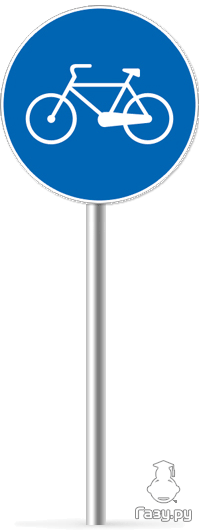 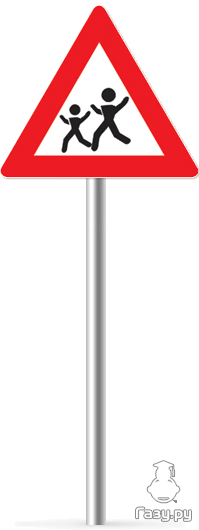  «Движение пешеходов запрещено».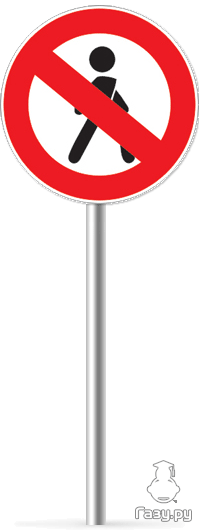  «Пешеходная дорожка».                                                          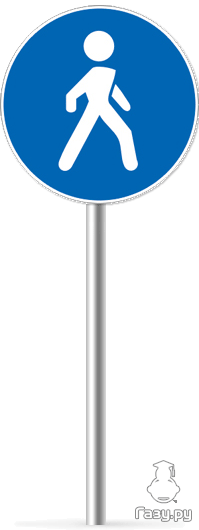 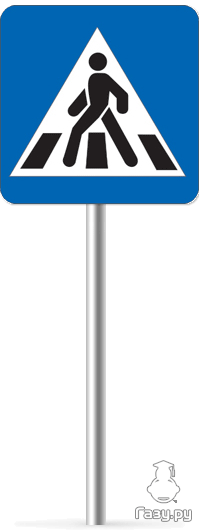                                                                                        «Пешеходный переход».                                   